Aula 4 – Progressões Geométricas – 13 / 3 / 2020 - GabaritoParte 1. 1. Determinar a PG de três termos, sabendo que o produto dos três termos é 8 e a soma do segundo com o terceiro é 18.Solução.  Uma PG com três termos pode ser representada como . Temos:.A PG é: 2. Determinar o 10° termo da PG (64, 32, 16, ...).Solução. Utilizando a fórmula, temos: .3. Encontre o valor da razão da PG (an) em que  e  .Solução. Considerando q a razão da PG e utilizando a definição, temos:25.4. Três números reais não nulos a, b e c estão, nessa ordem, em progressão geométrica de razão 3 tal que b = a.c. Calcule a soma a + b + c.Solução. Os números podem ser expressos por (a, b, c) = . Temos: i) ;ii) .5. Encontre o valor de x de modo que a sequência (3, x + 2, 3x) seja uma PG crescente.Solução. Utilizando a propriedade, temos:i) . Se x = 1, a PG seria (3, 3, 3). Incompatível, pois ela deve ser crescente. Logo, x = 4.OBS: A progressão geométrica é (3, 6, 12) de razão q = 2.Parte 2. 1. O terceiro e o sétimo termos de uma progressão geométrica valem, respectivamente, 10 e 18. O quinto termo dessa progressão éa) 14                              b)                                       c)                          d)                       e) 30Solução 1. Utilizando a definição, temos:  = . Da mesma forma, .Solução 2. Como a5 está equidistante de a3 e a7. Logo, .2. Desde 1992, certo instituto de pesquisa vem monitorando, no início de cada ano, o crescimento populacional de uma pequena cidade do interior do estado. Os itens a seguir mostram o resultado dos três primeiros anos, em milhares de habitantes.I. Ano de 1992, População (em milhares) = 25,6.       II. Ano de 1993, População em milhares) = 38,4.III. Ano de 1994, População em milhares) = 57,6.Mantendo-se esta mesma progressão de crescimento, o número de habitantes dessa cidade, no início do ano 2000, em milhares, será, aproximadamente, de:a) 204                           b) 384                               c) 576                          d) 656                                   e) 728Solução. Os valores estão em PG de razão q . Considerando 1992 como o ano 1, o ano de 2000 representa o ano 9. Logo,  656,1.3. Se o quarto termo de uma geométrica é 2, então o produto dos seus 7 primeiros termos é igual a:a) 108                          b) 128                    c) 148                            d) 168                     e) 188Solução. O quarto termo é o termo central da PG de sete termos. Utilizando a propriedade, vem:  [(4).(4).(4)].(2) = 128.4. O número de assinantes de um jornal de grande circulação no estado aumentou, nos quatro primeiros meses do ano, em PG, segundo os dados de uma pesquisa constantes na tabela a seguir.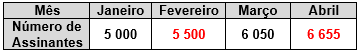 Em relação ao mês de fevereiro, o número de assinantes desse jornal no mês de abril teve um aumento de:a) 1 600                      b) 1 510                    c) 1 155                         d) 1 150                          e) 1 050Solução. Se a1 = 5 000 e a3 = 6 050, temos que: 6 050 = 5 000.q2 =>  .Calculando os valores de fevereiro e abril, vem: .OBS: A razão da PG foi de 1,1. Essa razão pode ser escrita como (1 + 0,1) = (1 + 10%). Desta forma a variação percentual de um mês para outro, no caso crescimento percentual, foi de 10%. De fevereiro a abril houve uma multiplicação por (1,1)2 = 1,21 que pode ser expressa por (1 + 0,21) = (1 + 21%). Então o crescimento percentual ou variação percentual de fevereiro a abril foi de 21%. Generalizando, se um valor a aumenta para um valor b, houve variação percentual de i = . Desenvolvendo, temos: . No caso q = (1 + i) é razão da PG e i a variação percentual. Se houver aumento, q > 1. Caso haja desconto q = 1 – i < 1. Exemplificando, se um número é dobrado, significa que foi multiplicado por 2 = (1 + 1) = (1 + 100%). Logo, aumentou percentualmente de 100%. Um número multiplicado por 0,8 = (1 – 0,2) = (1 – 20%) ficou reduzido em 20%.5. O número que deve ser subtraído de 1, de  e de  para que os resultados formem uma PG, nesta ordem é:a) 2                                        b)                                           c)                                          d)                          e) Solução. Considerando x, o valor pedido, temos: . Utilizando a propriedade, temos:  – 176x + 64x + 124x = 124 – 121 => x = .    6. Considere uma progressão geométrica de 5 termos e razão positiva, onde a soma do primeiro com o terceiro termo é  e o produto de seus termos é 1 024. O produto dos três termos iniciais dessa progressão é igual a:a)                                   b) 1                               c)                               d)                                e) Solução. Organizando as informações e utilizando definição e propriedades, temos:i) a3 é termo central da PG de 5 termos. Logo, .ii)  9q2 – 8q2 = 8 => q2 = 8 => q =  .iii) .7. Na sequência (x2, x, log x), de razão q, x é um número real e positivo. Então  vale:a) 1                              b) – 1                                 c) – 2                                d) 2                              e) Solução. Encontrando a razão, temos:i) ii) q  => log (q) = log  log 10 – 1 = – 1.  8. Certa substância duplica seu volume a cada minuto. Às 9 horas uma pequena quantidade desta substância é colocada num recipiente e uma hora depois, isto é, às 10 horas, o recipiente estava completamente cheio. Nestas condições, a substância ocupava 1/4 da capacidade total do recipiente, às:
a) 9h 15min           b) 9h 30min            c) 9h 45min                d) 9h 58min                             e) 9h59minSolução. Considere Vr o volume do recipiente e Vs o volume da substância, temos:i)       ii) 1 = 57 => t = 58.iii) Logo, será às 9h58min. 9.  Dois anos atrás certo carro valia R$ 50.000,00 e atualmente vale R$ 32.000,00. Supondo que o valor do carro decresça a uma taxa anual constante, daqui a um ano o valor do carro será igual a: a) R$ 25.600,00           b) R$ 24.400,00           c) R$ 23.000,00        d) R$ 18.000,00            e) R$ 16.000,00Solução.  Houve uma desvalorização que indica uma razão da forma (1 – i). Temos: 32 000 = 50 000. (1 – i)2 => .Daqui a um ano o preço atual estará desvalorizado em 20%. Custará (0,8).(32 000) = R$25 600,00.10. Se numa progressão geométrica de termos positivos, o terceiro termo é igual à metade da razão, o produto dos três primeiros termos é igual a:a)                                         b) 4                                          c)                                       d) 8                               e) Solução.  A PG é da forma: . Temos: .Logo,  .11. A população inicial de uma colônia de bactérias, que cresce 40% a cada hora, é de 8.105 bactérias.Qual é o número aproximado de bactérias dessa colônia ao final de 16 horas? Considere (1,4)16 = 218a) 1,7 x 108                 b) 2,2 x 105                     c) 1,8 x 106                    d) 3,4 x 108                      e) 4,6 x 105Solução. De acordo com as informações, temos:P0 = 8.105 => P16 = P0.(1 + i)16 = 8.105.(1,4).16 = 8.105.(218) = 1 744.105 = 1,7.103.105 = 1,7.108.12. Para n ≥ 1, a expressão an = 3n + 5 é o termo geral de uma progressão aritmética.Para n ≥ 1, considere a sequência cujo termo geral é dado por bn = 2an.A sequência de termo geral bn é uma progressão geométrica cuja razão é:a) 256                                  b) 16                         c) 3                                 d) 6                                  e) 8Solução. Calculando alguns valores de bn em função de an, temos:i) a1 = 3.(1) + 5 = 8 => b1 = 28ii) a2 = 3.(2) + 5 = 11 => b2 = 211iii) Razão da PG (bn): 8.13. A sequência de figuras, desenhadas em uma malha quadriculada, indica as três primeiras etapas de formação de um fractal. Cada quadradinho dessa malha tem área de 1 cm².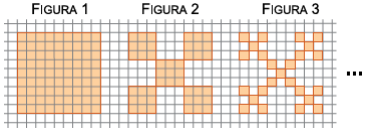 Dado que as áreas das figuras, seguindo o padrão descrito por esse fractal, formam uma progressão geométrica, a área da figura 5, em cm², será igual a:a)                                         b)                                      c)                                    d)                           e) Solução. A figura 1 possui (9 x 9) = 81 quadrinhos pintados, a figura 2 possui (5 x 3 x 3) = 45 quadradinhos pintados e a terceira (5 x 5 x 1) = 25 quadradinhos pintados. Essas quantidades formam uma PG de razão: q = . Logo, a5 = a1.q4 = 81. .14. A sequência numérica cn é definida como cn = an.bn, com n  IN, em que an e bn são progressões aritmética e geométrica respectivamente.Sabendo-se que a5 = b5 = 10 e que as razões an e bn são iguais a 3, o termo c8 é igual a:a) 100                         b) 520                        c) 1.350                          d) 3.800                           e) 5.130Solução. Encontrando os valores de a8 e b8 temos: c8 = (19).(270) = 5 130.15. A figura a seguir exibe um pentágono em que quatro lados consecutivos têm comprimentos a, b, c e d. Se a sequência (a, b, c, d) é uma progressão geométrica de razão q > 1, então tan θ é igual a:a)             b) q               c) q2           d)            e) 2q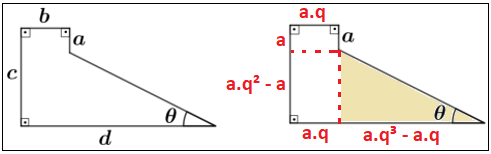 Solução.  Como (a, b, c, d) estão em PG, temos que:Se q é a razão, PG = (a, a.q, a.q2, a.q3). Observando as figuras e os catetos que indicados, temos:16. O acréscimo de tecnologias no sistema produtivo industrial tem por objetivo reduzir custos e aumentar a produtividade. No primeiro ano de funcionamento, uma indústria fabricou 8 000 unidades de um determinado produto. No ano seguinte, investiu em tecnologia adquirindo novas máquinas e aumentou a produção em 50%. Estima-se que esse aumento percentual se repita nos próximos anos, garantindo um crescimento anual de 50%. Considere P a quantidade anual de produtos fabricados no ano t de funcionamento da indústria. Se a estimativa for alcançada, qual é a expressão que determina o número de unidades produzidas P em função de t, para t ≥ 1?a) P(t) = 0,5.t -1 + 8 000                        b) P(t) = 50.t -1 + 8 000                      c) P(t) = 4 000.t -1 + 8 000d) P(t) = 8 000.(0,5)t -1                          e) P(t) = 8 000.(1,5) t - 1	Solução. O crescimento anula de 50%, indica uma progressão geométrica de razão (1 + 0,5) = 1,5. Utilizando a definição, temos: at = a1.qt – 1 => P(t) = 8 000.(1,5)t – 1.17. Em uma população totalmente suscetível a uma doença infecciosa, o número de novas infecções C(n) no instante de tempo n, cresce em progressão geométrica de razão q > 0. Isto é, C(n) = C0.qn, onde n é expresso em uma certa unidade de medida e C0 é a quantidade de infectados no instante inicial n = 0. A seguir, é apresentada uma tabela com exemplos.(Adaptado de https://en.wikipedia.org/wik/Basic_reproduction_number, Acesso em: 25 maio 2017.)Suponha que uma cidade totalmente suscetível, na Europa medieval, tenha sido tomada pela Peste Negra, que se iniciou com C0 = 15 infectados.Considerando que, em 8 dias, a soma de infectados desde o início da infestação totalizou 195 pessoas e que a unidade de medida seja de 4 dias, assinale a alternativa que apresenta, corretamente, a razão q.a) 2                                        b) 3                                c) 5                             d) 6                              e) 10   Solução. Como a unidade de medida é 4 dias, consideramos 4 dias = 1 u.m e 8 dias = 2 u.m. Desta forma em 8 dias foram feitas duas medidas. Ou seja, para n = 1 e n = 2..Como q > 0, q = 3.18. Atualmente a massa de uma mulher é 100 kg. Ela deseja diminuir a cada mês 3% da massa que possuía no mês anterior. Suponha que ela cumpra sua meta. A sua massa em quilograma, daqui a dois meses será:a) 91,00                b) 94,00                      c) 94,09                              d) 94,33                               e) 96,91Solução. Como a massa diminui em 3%, então a progressão indica uma razão q = (1 – 0,03) = 0,97. Utilizando a definição, temos: a3 = 100.(0,97)2 = 100.(0,9409) = 94,09 kg.19. Um prisma retangular reto possui três arestas que formam uma progressão geométrica de razão 2.  Sua área total é de 28 cm2.  Calcule o valor da diagonal do referido prisma.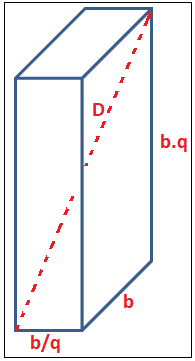 a)  cm            b)  cm             c)  cm             d)  cm           e)  cmSolução. Considerando a, b, c as arestas, e q = 2 a razão, temos PG = .i) A(total):  2. = 28 =>   =>=> 7b2 = 28 => b2 = 4 = b = 2.ii) Calculando as arestas em PG, temos: (1, 2, 4).ii) A diagonal vale: D =  =  cm.20. Pesquisas indicam que o número de bactérias X é duplicado a cada quarto de hora. Um aluno resolveu fazer uma observação para verificar a veracidade dessa afirmação. Ele usou uma população inicial de 105 bactérias X e encerrou a observação ao final de uma hora.Suponha que a observação do aluno tenha confirmado que o número de bactérias X se duplica a cada quarto de hora.Após uma hora do início do período de observação desse aluno, o número de bactérias X foi dea) 2-2.105                    b) 2(-1).105                       c) 22.105                  d) 22.105                       e) 24.105Solução. São feitas no total cinco observações, iniciando pelo X0. Após uma hora terá decorrido quatro períodos de observações:Parte 3. 1. (UNICAMP 2018) Considere a sequência de números reais (𝑎1, 𝑎2, 𝑎3, 𝑎4, 𝑎5) tal que (𝑎1, 𝑎2, 𝑎3) é uma progressão geométrica e (𝑎3, 𝑎4, 𝑎5) é uma progressão aritmética, ambas com a mesma razão 𝑤.a) Determine a sequência no caso em que 𝑎3 = 3 e 𝑤 = 2.Solução. Utilizando as definições, temos: .b) Determine todas as sequências tais que 𝑎1 = 1 e 𝑎5 = 8.Solução. Utilizando as definições, temos: =>=> . Há duas sequências possíveis.2. (ITA 2015) Sabe-se que 1, B, C, D e E são cinco números reais que satisfazem às propriedades: I. B, C, D, E são dois a dois distintos; II. os números 1, B, C, e os números 1, C, E, estão, nesta ordem, em progressão aritmética; III. os números B, C, D, E, estão, nesta ordem, em progressão geométrica.Determine B, C, D, E.Solução. Utilizando as definições, temos:i) 1, B, C e 1, C, E estão em PA:  e .ii) B, C, D, E estão em PG:  =>=> . A soma dos coeficientes é nula. Logo, C = 1 é uma das raízes. Pelo dispositivo de Briot-Ruffini, temos: (C – 1). (2C2 – C – 1). Encontrando as outras raízes, temos: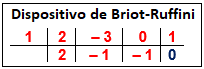 .O valor C = 1 => B = 1. Não satisfaz, pois os termos são diferentes.Logo,  => .3. Numa plantação tomada por uma praga de gafanhotos, foi constatada a existência de 885.735 gafanhotos. Para dizimar esta praga, foi utilizado um produto químico em uma técnica, cujo resultado foi de 5 gafanhotos infectados, que morreram logo no 1º dia. Ao morrerem, já haviam infectado outros gafanhotos. Dessa forma, no 1º dia, morreram 5 gafanhotos; no 2º dia, morreram mais 10; no 3º dia, mais 30 e assim sucessivamente. Verificando o número de mortes acumulado, determine em quantos dias a praga de gafanhotos foi dizimada.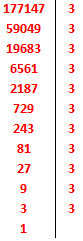 Solução. Observando as mortes acumuladas ao fim dos dias, temos:1ª dia: 5;        2º dia: (5 + 10) = 15;       3º dia: (15 + 30) = 45; .....    Esses valores formam uma PG de razão q = 3: (5, 5.31, 5.32, ...., 5.3n - 1). Temos:5.3n – 1 = 885 735 => 3n – 1 = 177 147 => 3n – 1 = 311 => n – 1 = 11 => n = 12.4. (UFG 2013) Dois experimentos independentes foram realizados para estudar a propagação de um tipo de fungo que ataca as folhas das plantas de feijão. A distribuição das plantas na área plantada é uniforme, com a mesma densidade em ambos os experimentos. No experimento A, inicialmente, 6% das plantas estavam atacadas pelo fungo e, quatro semanas depois, o número de plantas atacadas aumentou para 24%. Já no experimento B, a observação iniciou-se com 11% das plantas atacadas pelo fungo e, seis semanas depois, o número de plantas atacadas já era 85% do total. Considerando-se que a área ocupada pelo fungo cresce exponencialmente, a fração da plantação atingida pelo fungo aumenta, semanalmente, em progressão geométrica, e a razão desta progressão é uma medida da rapidez de propagação do fungo.Neste caso, determine em qual dos dois experimentos a propagação do fungo ocorre mais rapidamente.Solução. Analisando os experimentos, temos: .as razões são maiores que 1, pois em ambos os casos houve crescimento, a velocidade de propagação de A é maior que a velocidade de propagação de B.5. (UNICAMP 2010) Dois sites de relacionamento desejam aumentar o número de integrantes usando estratégias agressivas de propaganda.O site A, que tem 150 participantes atualmente, espera conseguir 100 novos integrantes em um período de uma semana e dobrar o número de novos participantes a cada semana subsequente. Assim, entrarão 100 internautas novos na primeira semana, 200 na segunda, 400 na terceira, e assim por diante. Por sua vez, o site B, que já tem 2 200 membros, acredita que conseguirá mais 100 associados na primeira semana e que, a cada semana subsequente, aumentará o número de internautas novos em 100 pessoas. Ou seja, 100 novos membros entrarão no site B na primeira semana, 200 entrarão na segunda, 300 na terceira, etc.a) Quantos membros novos o site A espera atrair daqui a 6 semanas? Quantos associados o site A espera ter daqui a 6 semanas?Solução.  Os associados aumentam em PG de razão 2. i) a6 = 100.25 = 3 200 é o número de associados na 6ª semana. ii) S6 = 150 +  150 + 100.(63) = 150 + 6 300 = 6 450 será o total de associados.b) Em quantas semanas o site B espera chegar à marca dos 10 000 membros?Solução. Os associados aumentam em PA de razão 100.i) an = 100 + (n – 1).100 = 100n.ii) S = 10 000 => 2 200+   10 000 => 50n2 + 50n – 7 800 = 0 => n2 + n – 156 = 0 =>=> (n + 13).(n – 12) = 0 => n = 12, pois n é positivo. Logo, atinge a marca de 10 000 membros em 12 semanas.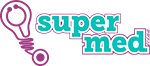 PROF. WALTER TADEUMatemática I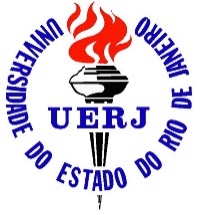 DoençaqUnidade de medidaSarampo154 diasDifteria64 diasSARS510 diasInfluenza(cepa pandêmica de 1918)37 diasEbola (surto de 2014)22 semanas